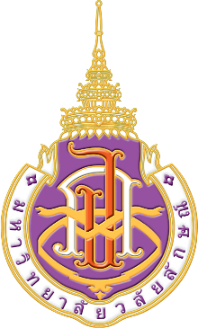 ที่ อว ๗๕ 									ด้วยข้อความย่อหน้าที่ 1		ข้อความย่อหน้าที่ 2		ข้อความย่อหน้าที่ 3		จึงเรียนมาเรื่องเรียนอ้างถึงสิ่งที่ส่งมาด้วยสิ่งที่ส่งมาด้วย()